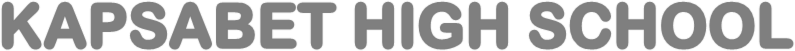 Kenya Certificate of Secondary Education565/1BUSINESS STUDIES       MARKING SCHEMEWith an example in each case, the difference between renewable and non-renewable resources  Renewable resources are those whose supply can be restored when they are exhausted such as wood, HEP, solar energy etc.Non-renewable resources are those whose supply cannot be restored once they are exhausted such as mineral deposits, coal, natural gas etc.Reasons why diagonal communication needs to be encouraged in an organization.Promotes teamwork in an organizationIt helps eliminate goal blindnessAssist in development of human resource because they can freely exchange ideasAssist in coordination and harmonization of different activities in an officeIt creates a sense of belonging among staff thus a motivating factor.Benefits enjoyed by a member of a producer cooperative society Better/higher prices for their produceEducated on better methods of production through seminars, field trips, etcProvided better storage facilitiesEnjoys reliable transport meansProvided with loans to expand their operationsCan obtain farm inputs on creditProvided with grading, packing, and processing servicesMeasures that the government can use to encourage increase in the country’s volume of exports Offering export compensation schemes to exportersResearch  to diversify foreign markets and productsOffering customs drawbacksLobbying for the removal of trade restrictionsPositive impacts of physical environment on the operations of a businessFavourable climatic conditions favour agricultural businessesAbsence of floods means goods can efficiently reach the marketGood roads and other physical infrastructure enhances tradeLand with good terrain favours production activities. For instance it is cheaper to construct business structuresProblems associated with monopoly market structure   Leads to charging of high pricesCauses the production of sub-standard products since there is no competitionIt may cause unequal distribution of incomeToo much monopoly power may be used to influence government to adopt unfavourable policiesSome may operate at excess capacity causing unemployment and wastage of resourcesOutline four role of the mass media in promoting consumer protection They air or print information on traders who exploit consumers.They advise consumer on their rightsThey refuse to publish any false/misleading advertisementThey inform the government and other departments on traders who exploit consumersThey taste products in their laboratories or using their own experts then inform consumersThey investigate problems facing consumers and try to solve themServices offered in agency banking as a trend in the banking sector.Customer depositsWithdrawal from own accountTransfer of fundsPaying billsBalance enquiriesOpening new accountsFilling of loan application forms.Type of machine one would use to perform the following tasks   New Balance Sheet for NyakwarAtiyo tradersWorkings:Stock=  Shs.7,750 – 750 = 7,000Drawings = Shs. 750Creditors== Sh. 45,000 – 2,000 = 43,000Bank=  sh 25,375 – 2000 = 23,375Capital = Sh. 65,000 + 200,000= Sh. 265,000Added investment = Sh. 200,000Motor Vehicle =   Sh. 200,000NyakwarAtiyoBalance SheetAsa t 30.6.2000	Fixed assetsKshs.Ksh.    Machinery                                      45,000√        Capital          65,000√    Motor vehicles                             200,000√         Add additional capital                200,000√                                                         245,000         Less Drawings                                   750√Current assetsKshs.Short term liabilities       Ksh.     264,250   Stock                           7,000√                                Creditors                        2,500√   Debtors                       1,375√                                Short term bank loan    10,000√12,500   Bank                         23,375√31,750276,750                               276,750                      10 ticks × ½ =  5marksRoles of advertising agencies in product promotion  Help businesses in designing their trademarks, logos, and advertising materialsBook space and airtime for their customers in various media housesOffer advisory services to their clients on selling techniquesAdvertise  on behalf of their clientsOn behalf of their clients, they choose the appropriate media to useDistinguish between the following categories of government expenditures. Recurrent expenditure –refers to regular expenses incurred by the government in the 			provision of goods and services e.g. salaries, fueling gov’t vehicles, servicing public debt etc.Capital expenditure—refers to government spending that goes into financing specific 			projects such as construction of roads, railway lines, airports etc.Differences between hypermarkets and departmental stores. Hypermarkets are located in the outskirts of town while departmental stores are found in 			town.Hypermarkets offer a variety of goods while departmental stores deal in a particular 			line of goodsHypermarkets comprises different businesses with different management while 			departmental stores comprises many single shops under one managementHypermarkets have ample parking space whereas departmental stores do not have.With hypermarkets prices are not controlled hence can exploit whereas departmental 			stores sell at relatively low prices.The information below was extracted from the books of Lemayian Traders for the year ended 31. 12. 2015Opening stock          45,000Closing stock          15,000Turnover           340,000Margin      25%Required:Gross profit       Margin    =   Gross profit  × 100Saless25    =Gp                    100       340,000Gp=  25×  340,000                  100  Gross profit =  Shs. 85,000Purchases           GP =   Sales – CoGsCoGs = Sales  -   GP          = 340,000-85,000          = 255,000CoGs=  Opening stock + Purchases  - Closing stockPurchases  =CoGs- Opening stock + Closing stock                   255,000 -  45,000  +  15,000  =  Ksh. 225,000Distinguish between the following terms as used in National Income                                 Gross Domestic ProductIs the value of all goods and services produced within a country during a particular year irrespective of who does it.Gross National ProductIt is the value of all goods and services produced by the nationals of a country during the year irrespective of whether they are produced locally or abroad.Per capita IncomeIs the average income per person in a given year. It is obtained through dividing the amount national income by the total populationWays in which the government of Kenya promotes entrepreneurial developmentBuilding or improving all infrastructure such as roads, sewerage systems etcImproving the level of securityLowering taxation/giving tax exemptions or holidaysProviding subsidiesControlling the cost of electricity and petroleum products/make it affordable to encourage productionChannels of distribution for importation of agricultural produce. Foreign farmer		local consumerForeign farmer	local retailer	            local consumerForeign farmer	local wholesaler 	local retailer	local consumerForeign farmer	        Local wholesaler               local consumerForeign farmer 	local agent	 W/salerRetailer    local consumerForeign farmer         Local Representative      W/saler       Retailer      Local consumerTrends in transport sector.Pipeline and containerizationElectric trains replacing diesel enginesUnderground tunnels are constructed to ease congestions on surfaceDevelopment of planes with large carrying capacitiesIntroduction of speed governors to control speed.Psv’s fitted with music systems	Benefits of indirect production.High quality goods producedSurpluses produced.no deficits in marketIt is capital intensive reducing cost of laborThere is specialization in the production process which leads to efficiency and high 			qualityModern technology is used promoting quality production. It is less tiresomePromotes standards of living as variety of goods are availableEnter the following transactions in the relevant ledger accounts    Capital a/c                     Cr                          Dr                    Cash a/c               Cr         2015                                             2015                               2015         April 1 Cash 150,000                  April 1 Capital 150,000  April 3 Purchases 40,000                                                                                                        ,,     6 Bank         60,000Dr                Purchase A/c              Cr                      Dr                       Bank A/c                              Cr 2015                                                                            2015                               2015April 3 Cash       40,000                                              April 6 Cash       60,000 April 9 O. machine 25,000Dr                       Office Machine A/c                    Cr       2015       April 9 Bank         25,000Reasons why a producer may need to have their own warehouseTo enjoy complete control of operations in the warehouseTo design it to match their specific needsIn order to install special handling, storage and protection facilities which may not be available with a public warehouseTo avoid being tied down by rigid procedure of receiving and issuing of goods as is the case with public warehousesIn the long run, the cost of building own warehouse will be cheaper than the hiring of space in a public warehouseThe owner exercises full control and makes major decisions without having to consult any oneName of the source document used to record the following transactions                Define the following terms as used in business studies     AnnuityIs an agreed amount of money that an insurer agrees to pay to the insured annually until the latter’s deathProposerThis is a person wishing to take out an insurance cover (Prospective insured)Speculative riskThis is a risk that when it occurs may result in loss or a profitGrace periodThis is the time allowed between the date of signing of the contract and the date of the payment  of the first premium.In the table below fill in the missing figures S, T, U and V.					S= Shs. 15,000                        T= Shs. 10,000			U= Shs. 70,000                        V= Shs. 12,000Compute the consumer price index (CPI) from the following data giving explanation of your outcome              Year                Price2010                 3002011                 375CPI = Price in the Year 2011    ×   100%          Price in the Year 2010 =  375  × 100 =   125%            300This implies that price of goods has risen by 25% since 2010. FunctionsName of machinei)Used to trim papers into desired sizesGuillotineii)To post information to ledgers and to prepare payrollsAccounting Machineiii)To transmit printed messages such as letters, maps, diagrams and photographsFacsimile (Fax machine)iv)To destroy sensitive but unwanted documentsPaper ShreddersTransactionSource DocumentReceived goods returned by a buyer who bought them earlier on creditCopy of the Credit note/Retained credit noteMaking of payment to  casual workers at the end of the weekCash payment voucherBought goods for sale from Gilanis Supermarkets on creditPurchase/Received/Original InvoiceA customer, Adhiambo, send a cheque for goods she bought earlier on creditCopy/Retained Cash Receipt